A Company surveys 32 randomly selected employees and ask the number spent working at home after hours during a week. The results as shown below:Using Excel, construct a 90% confidence interval for the mean hours worked.90% confidence interval:  __________ +/- ________Round your final answer to two decimal places.The weights (in ounces) of 12 randomly sampled cakes as shown in the table below.Using Excel, constructed a 98% confidence interval using a t-distribution for the mean weight.98% confidence interval: _________+/- __________Round your final answer to two decimal places.In a survey of 942 musicians, 715 said they began playing an instrument while in elementary school.Using Excel, construct a 90% confidence interval for the proportion of the musicians who began playing an instrument while in elementary school.90% confidence interval: _________ +/- __________Round your final answer to two decimal places.A restaurant wants to estimate the average number of customer who ask for refills on coffee. They want to be within 5 of the true mean when using a confidence interval of 99%. The standard deviation is estimated at 30.How many customers must they sample?Customers: ______Round your answer up to a whole number, if needed.A community wants to estimate the proportion of residents who are pet owners. They want to be within 8% of the true proportion when using a confidence interval of 90%.How many residents must be sampled if no preliminary estimate is available?Remember when calculation a sample size, we need to round up to the next whole number (not to the closest whole number) if needed.Residents: _______Round your answer up to a whole number, if needed.t- Distribution chart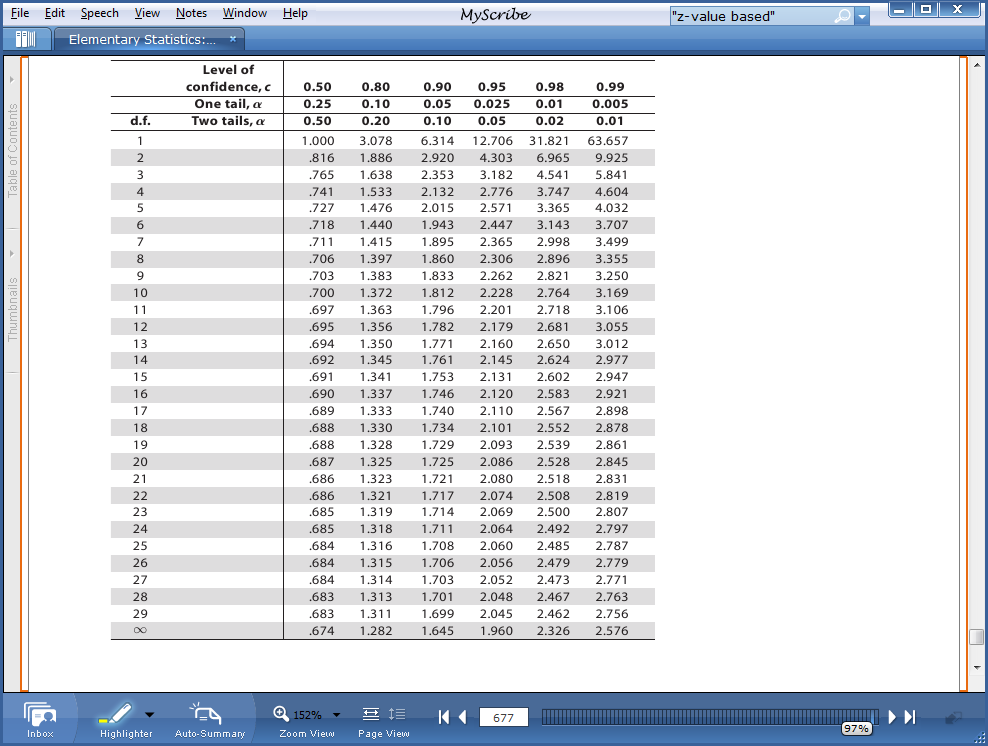 Chi-square Distribution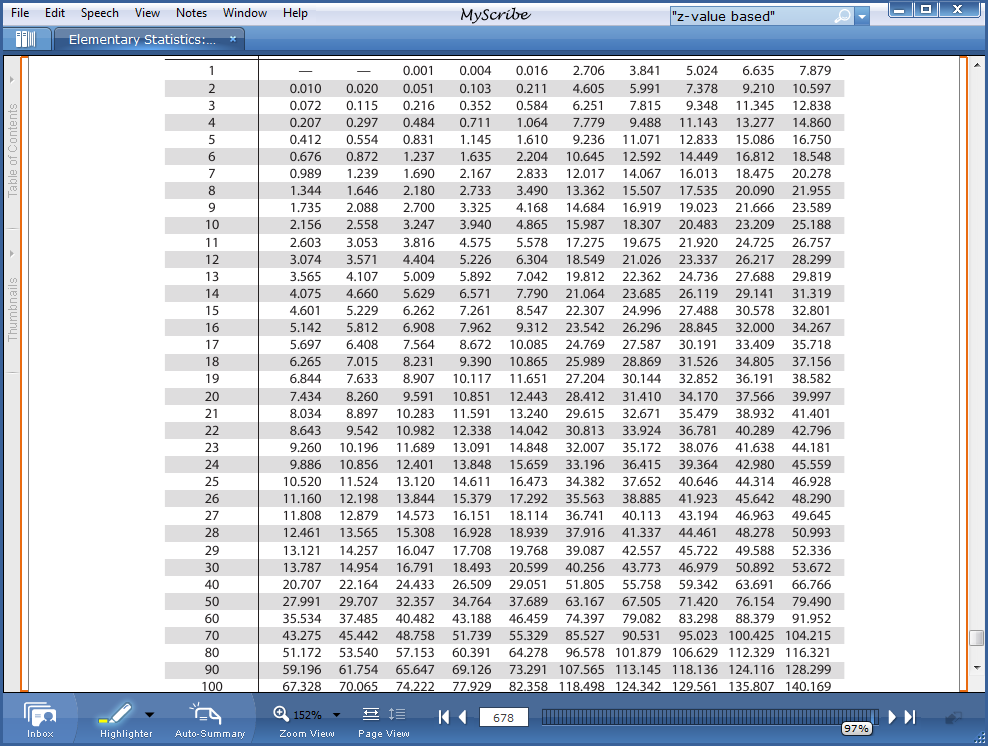 1050803442381417576210575105366223171015141612161320111718